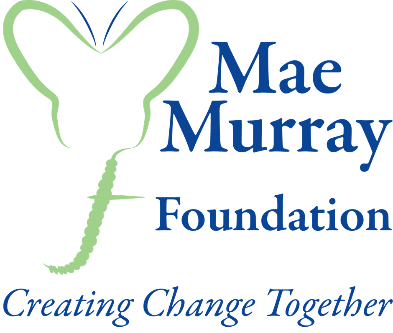 Full Membership (complete as an individual or on behalf of a family)Membership of the Mae Murray Foundation is awarded to an individual who shares the Mae Murray Foundation vision, subscribes to its objects and who may benefit directly, or have a family member who will benefit, from its activities. Every member will be invited to attend our Annual General Meeting (AGM) and is entitled to a single vote.Any family wishing to join Mae Murray Foundation should nominate just one lead named family representative who commits to the membership obligations for the whole family.This named family member MUST:be the lead name on this membership formbe the email contact for the entire familybook events on behalf of the familyhold the membership card for the entire family and be responsible for its usetake the responsibility for ensuring that anyone using any Mae Murray Foundation equipment under any of the charities loan schemes adheres to the Terms and Conditions of use of each piece of equipmentensure that Membership Card is kept safe at all times and not shared with others Lead Name: 	            __________________________________Address:  		             __________________________________Postcode: 		             __________________________________Telephone:  		            __________________________________Mobile:		            __________________________________         	Email Address:	            __________________________________	Please complete the following information:How information about you will be used:We will not share your information with any third party. We would like to correspond with you about membership benefits, events, project design and how we can improve the service we provide to you and/or your family. We may also send information from other organisations that may be of benefit to you and your family. We will correspond with you in a variety of ways such as by: post, telephone, email and SMS. Please tick the appropriate box for your preference and sign below:(   ) I want to be placed on the mailing list to hear about member information as listed above.(   ) I do not want to receive membership information as listed above. I am ONLY joining to avail of equipment loan schemes.Signed:     		________________________________PRINT NAME: 	________________________________   DATE:  __________________________________________To view our Privacy Policy, please go to our website: www.maemurrayfoundation.orgIf you have any further information, please contact us using the details below.Please return completed form to Mae Murray Foundation:Email: info@maemurrayfoundation.org Post: Mae Murray Foundation, A9B Innovation Suite, Ash Building, Willowbank Business Park, Millbrook, Larne, Co. Antrim, BT40 2SFFor office use onlyDate Application Received: _____________Membership granted and countersigned:ManagerPRINT NAME ____________________________________________SIGNED ________________________________________________DATE _________________________Director / CountersignPRINT NAME ____________________________________________SIGNED ________________________________________________DATE _________________________Membership Notification Pack issued		(    )	Date ________Membership Number :   _______________________________________Registered Charity No.  NIC100842List:  All Family MembersDate of BirthAccess Requirements/ Medical condition if applicableEg. vision impairment, wheelchair user, learning difficulty